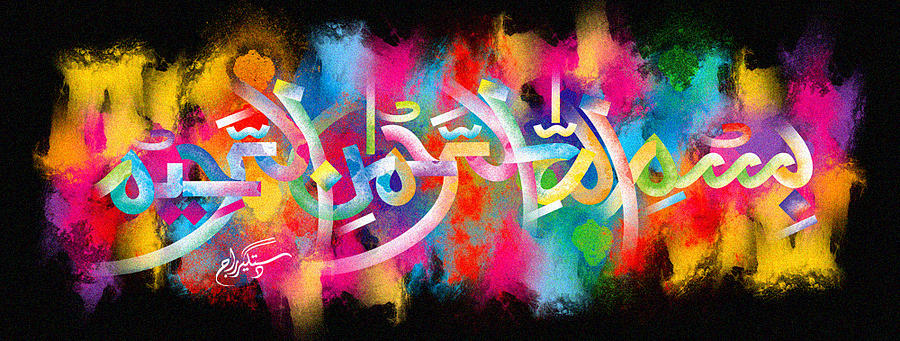 The Miracle Fairtrade Banana of 8th October 2015The Exclusive Islamic Miracle Photographs of Dr Umar Elahi AzamThursday 8th  October 2015Manchester, UKIntroductionThe Name of Allah  was present in 5 places on this Fairtrade banana.  The Aliph in one of the markings is a little distance away to the right hand side, separated from the rest of the Holy Name.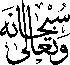 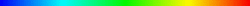 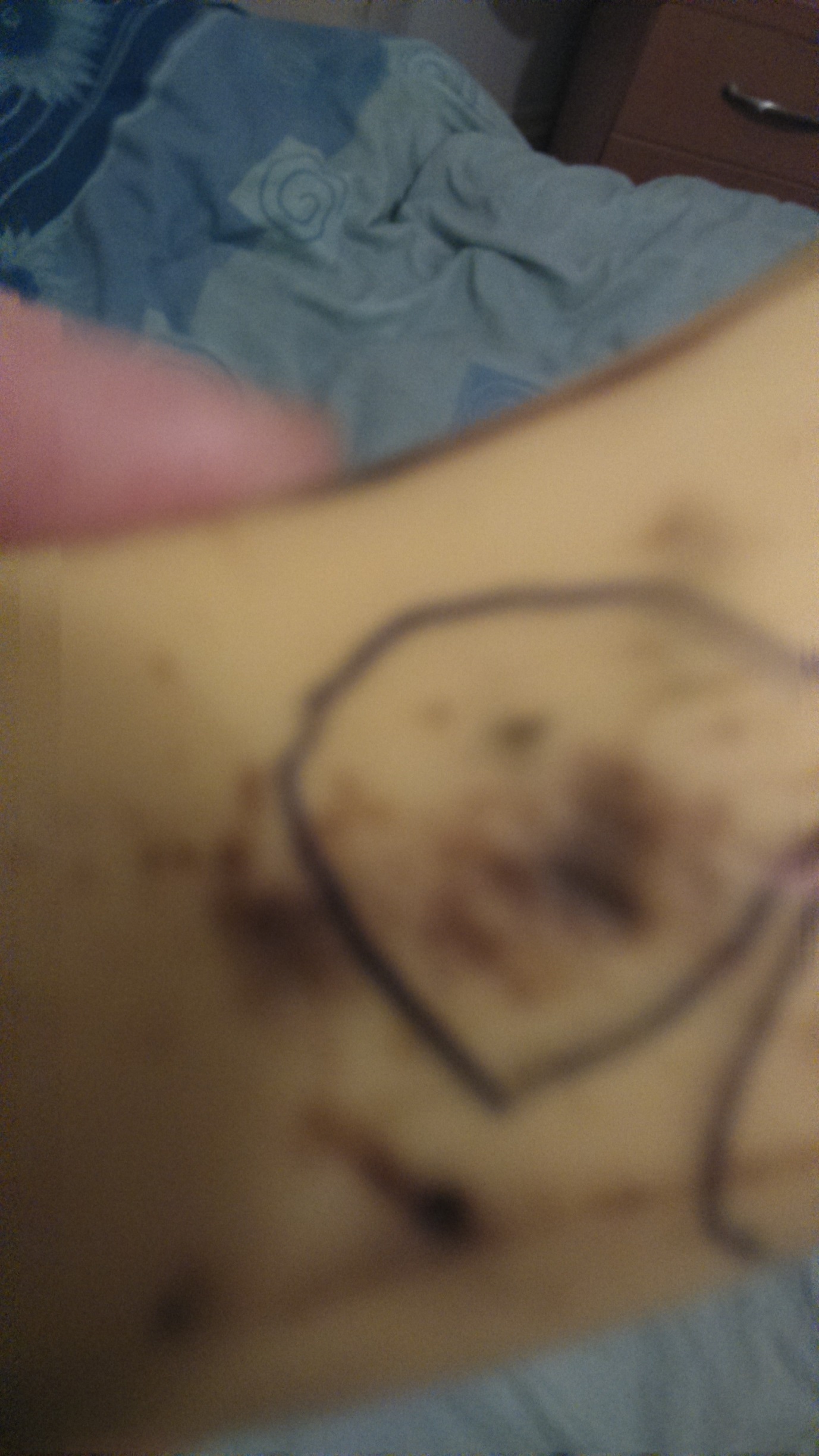 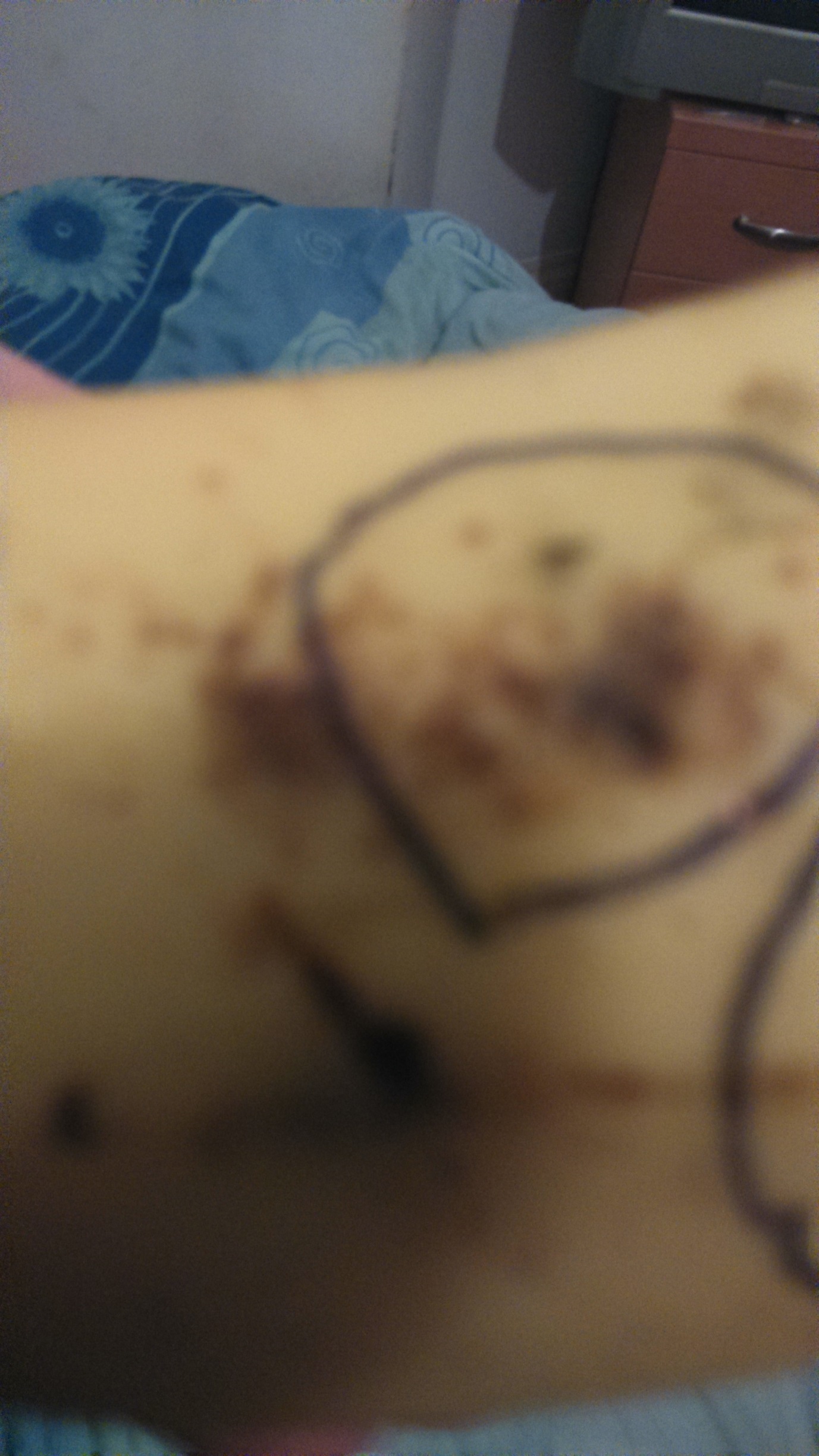 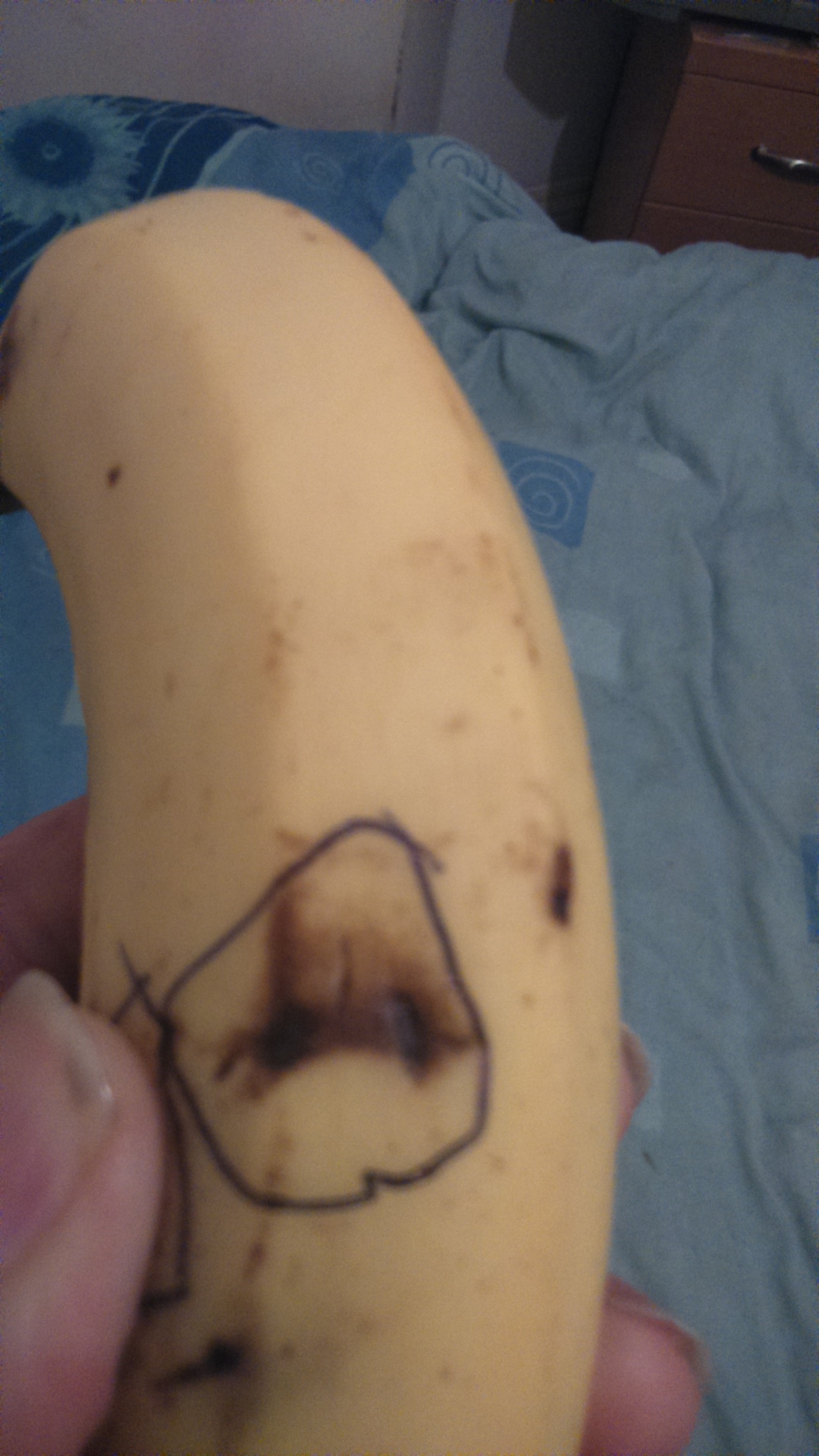 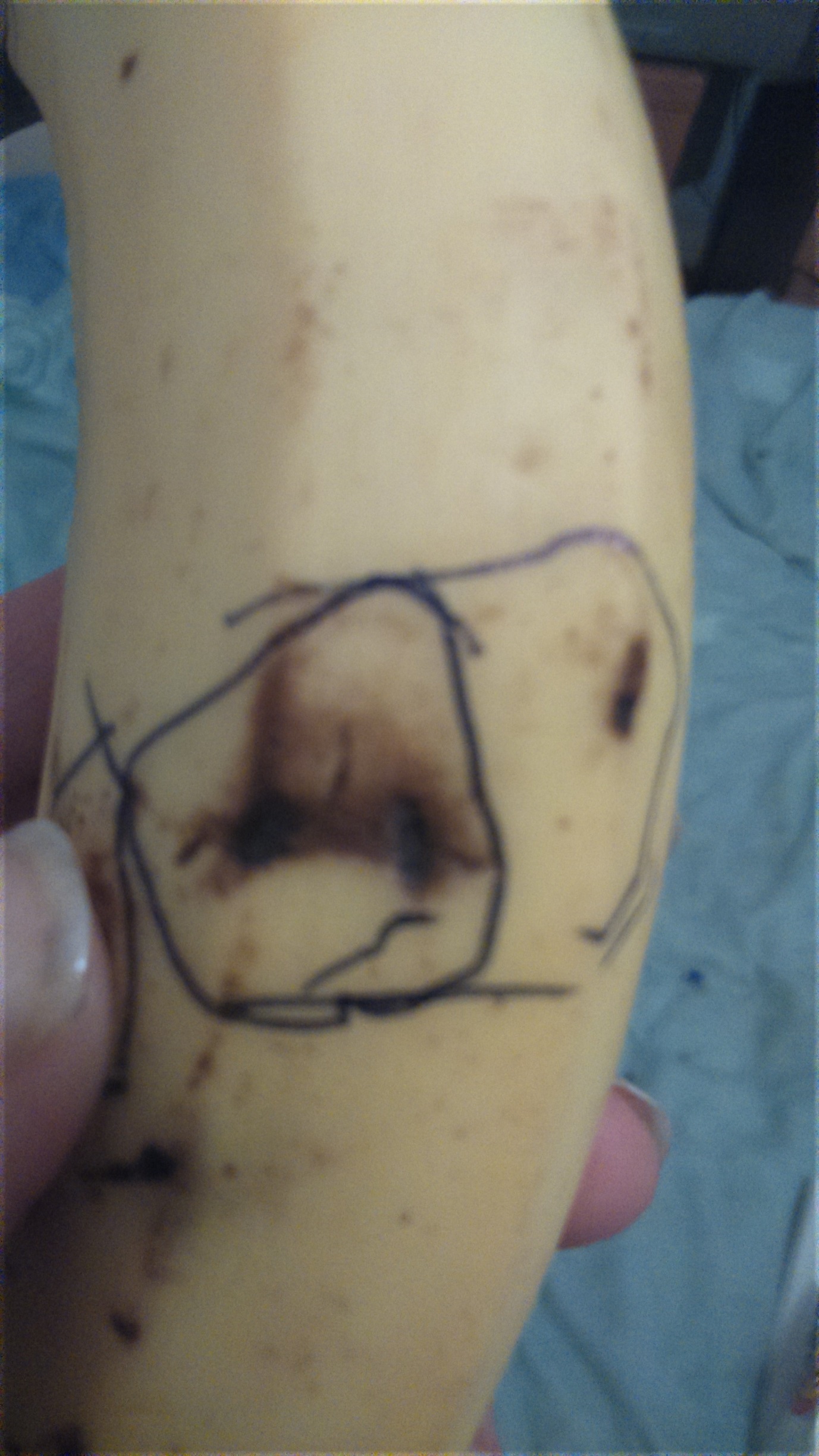 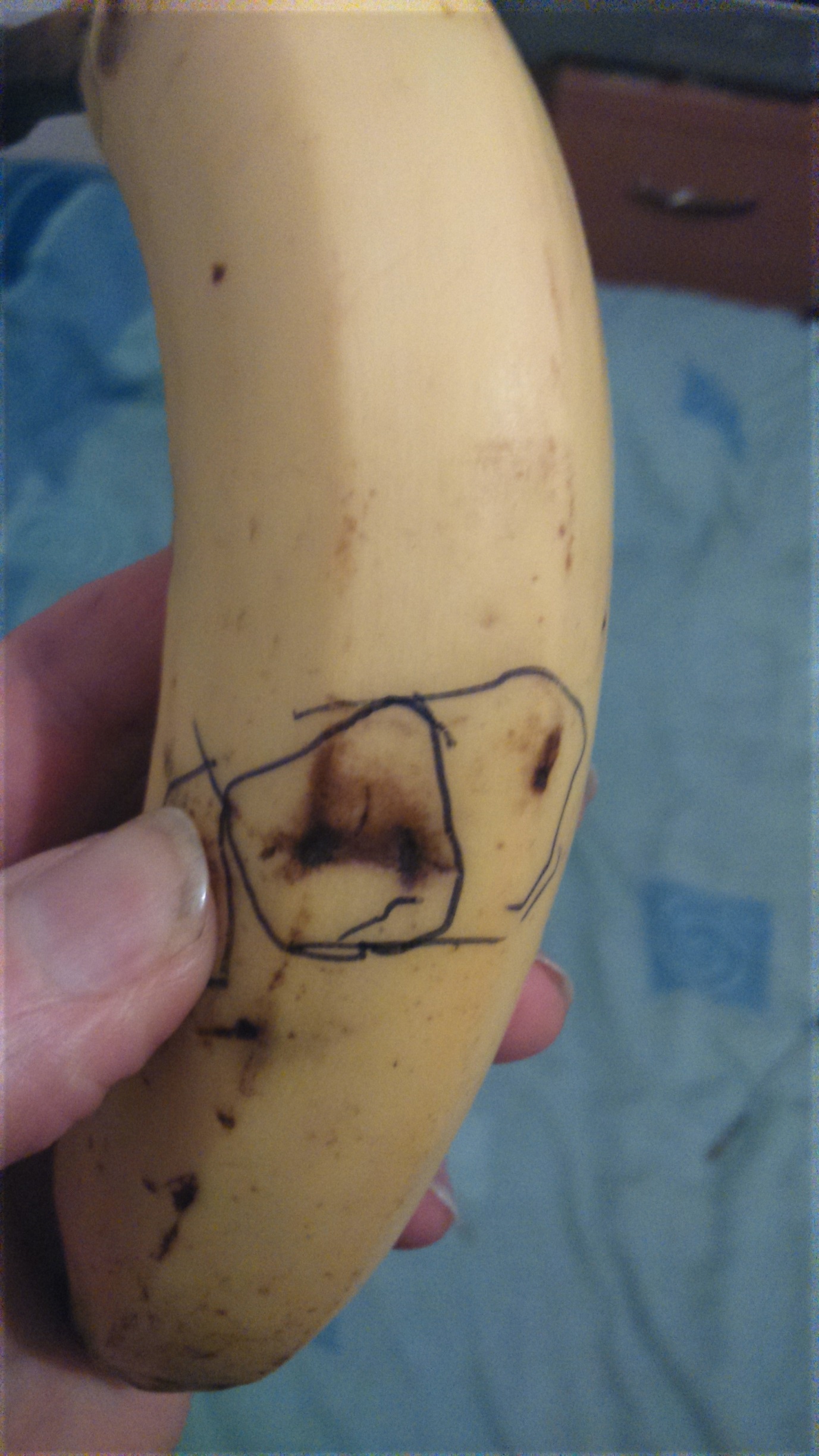 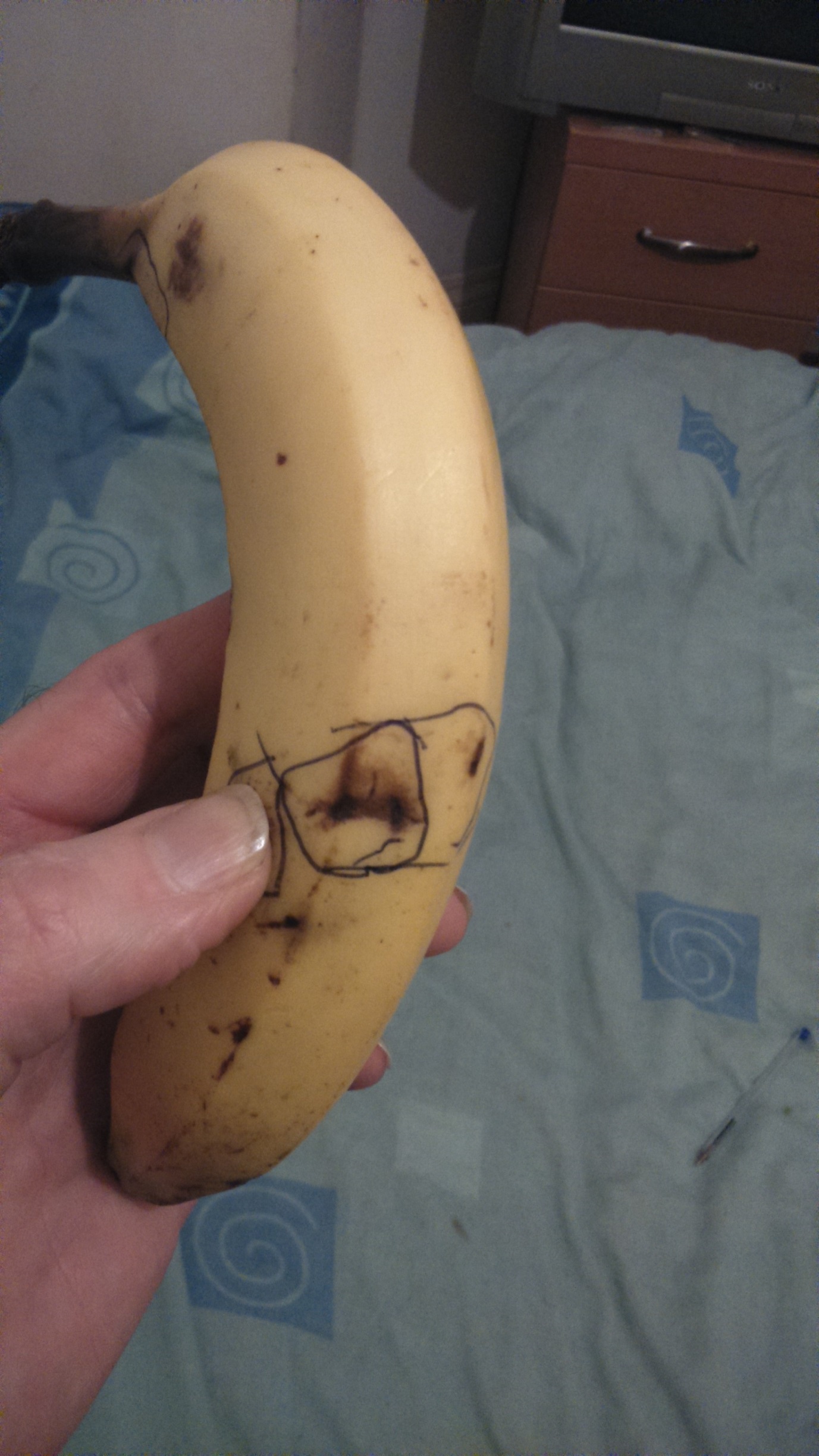 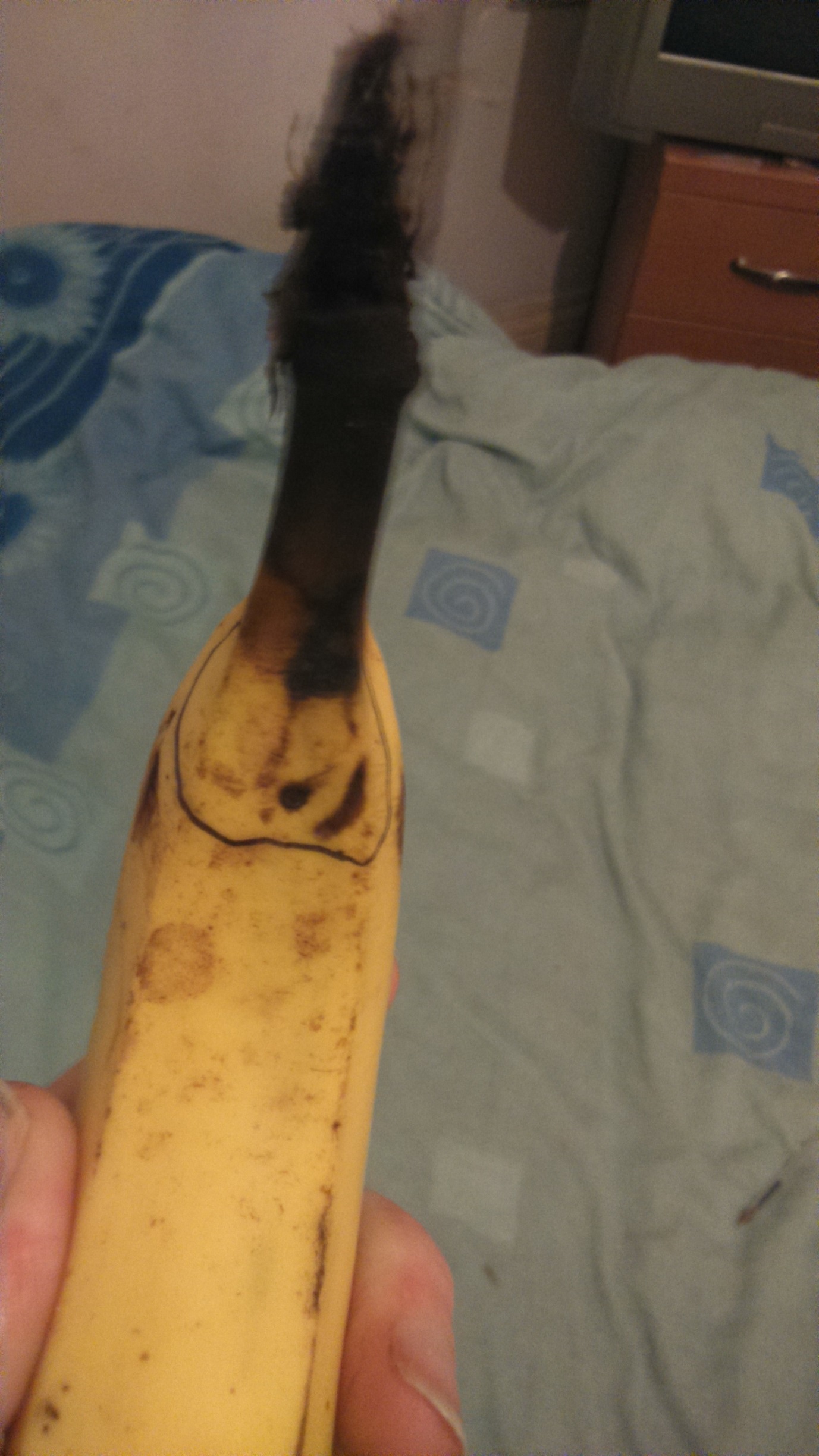 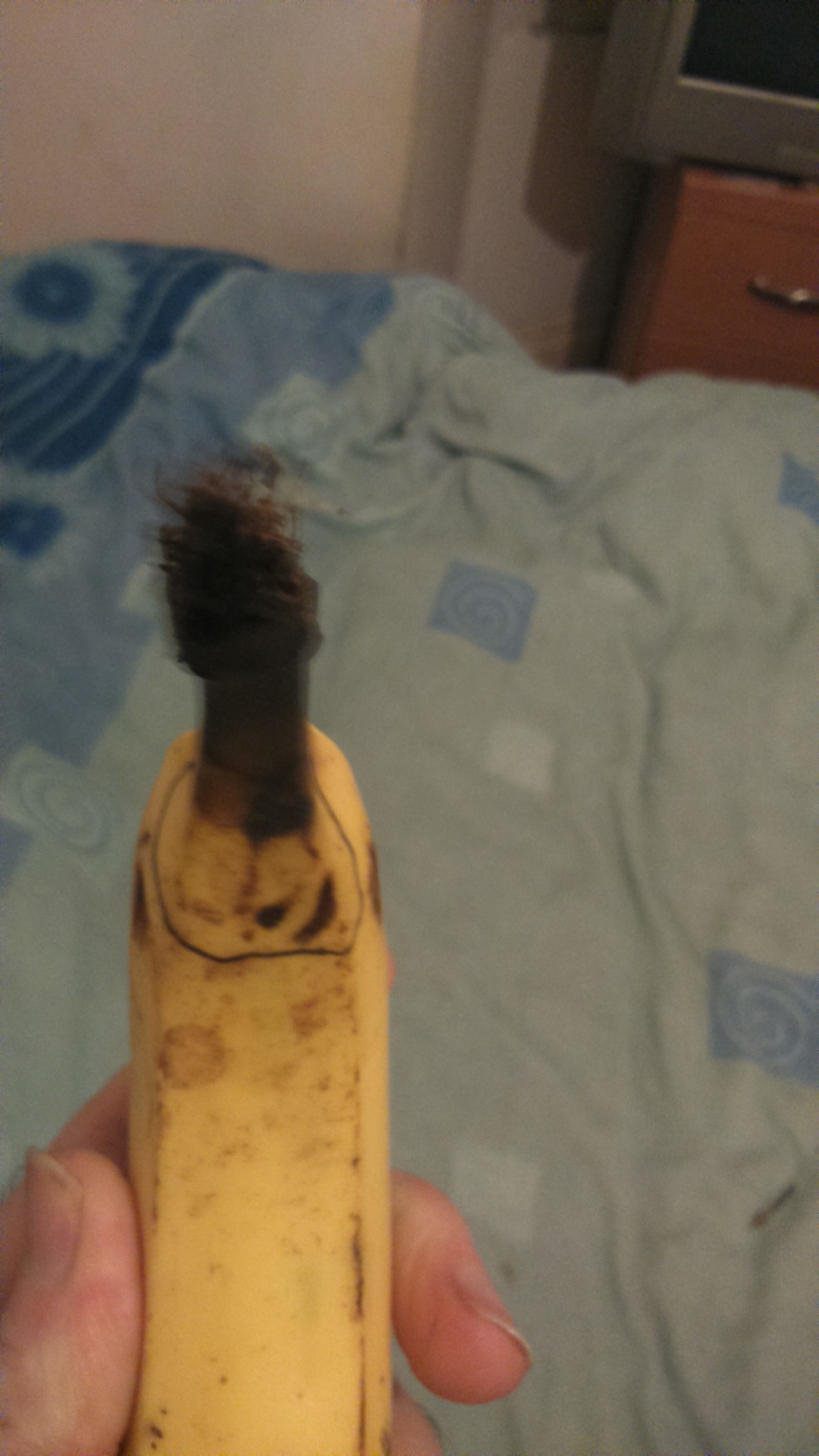 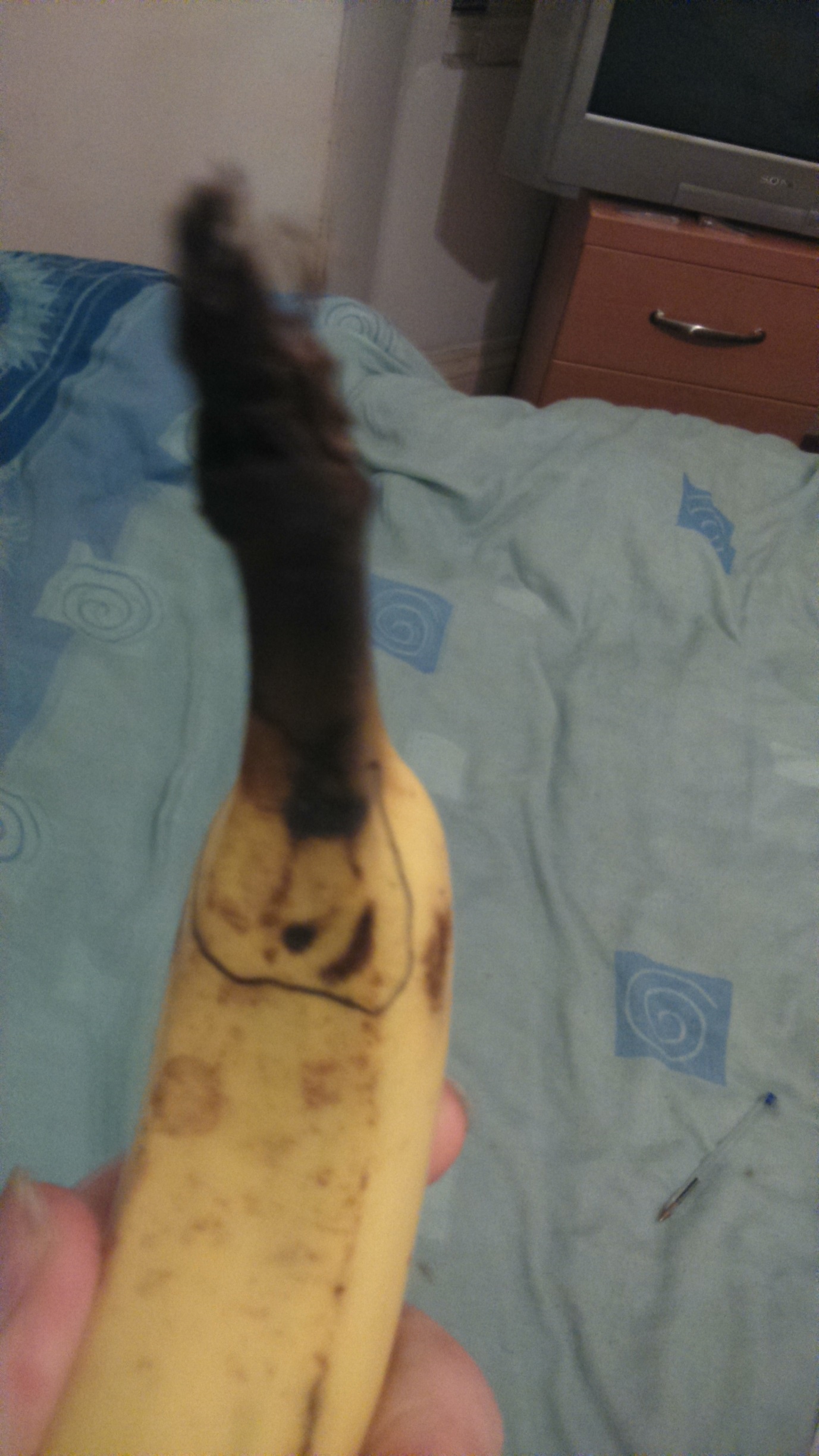 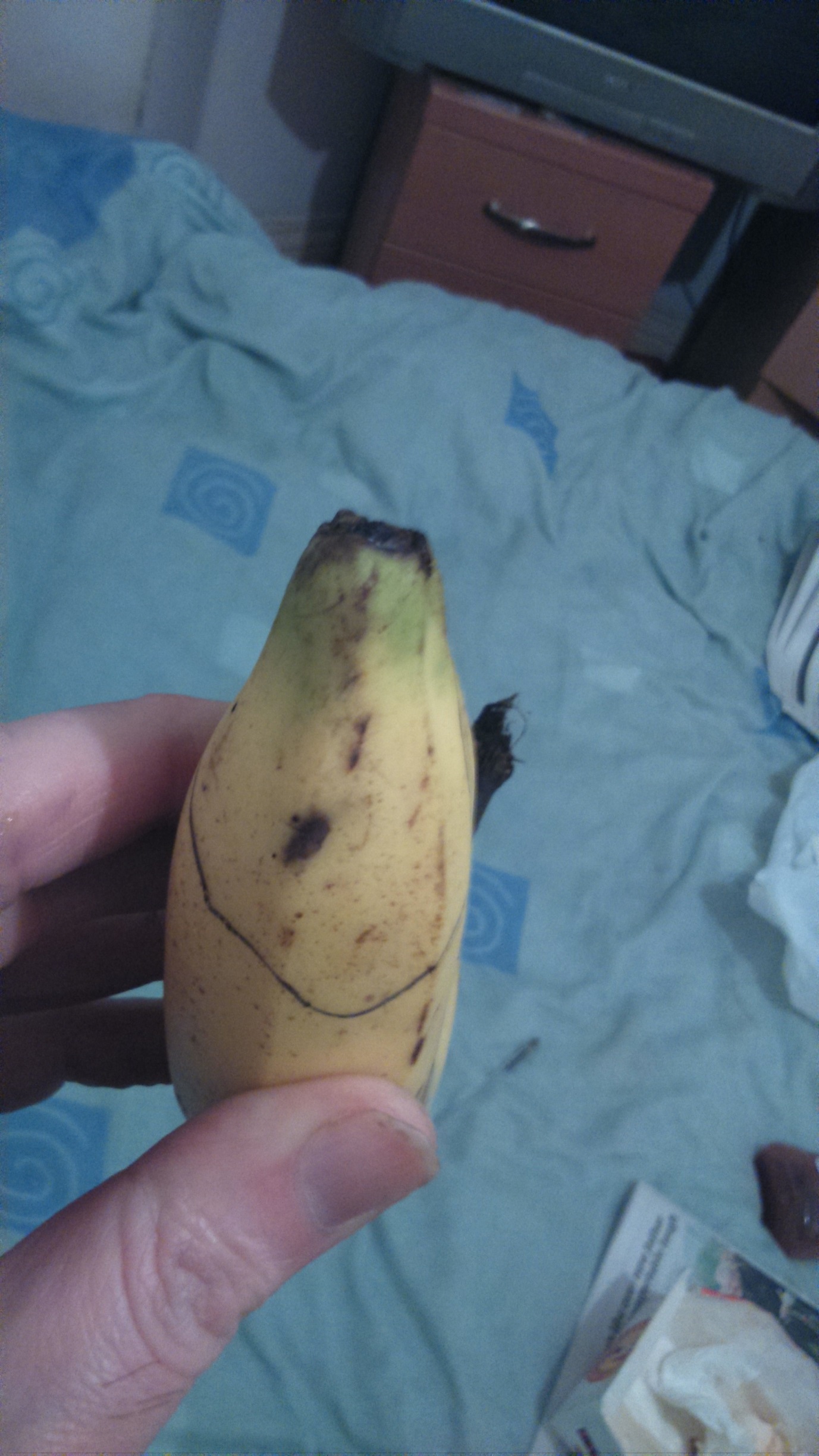 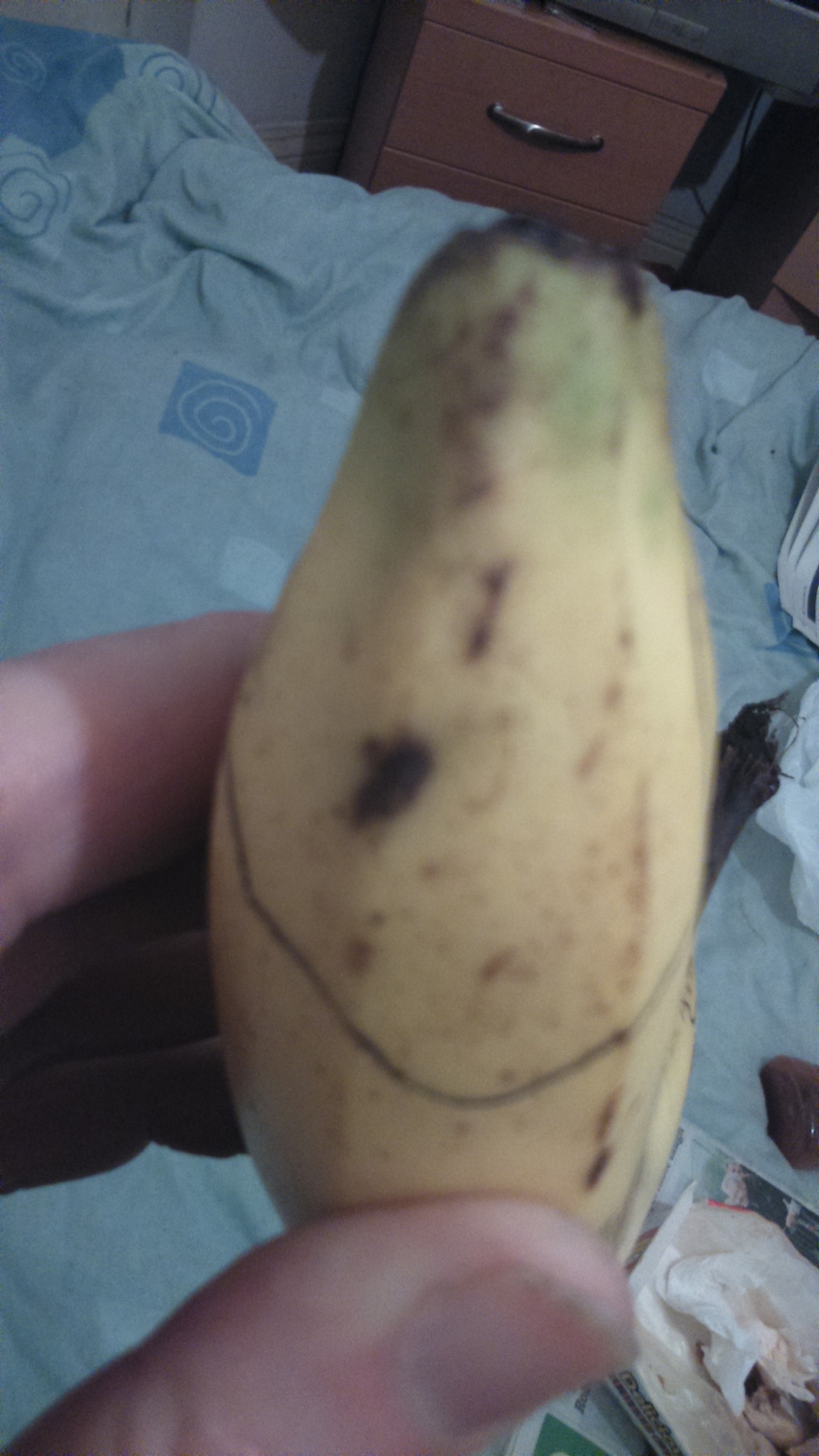 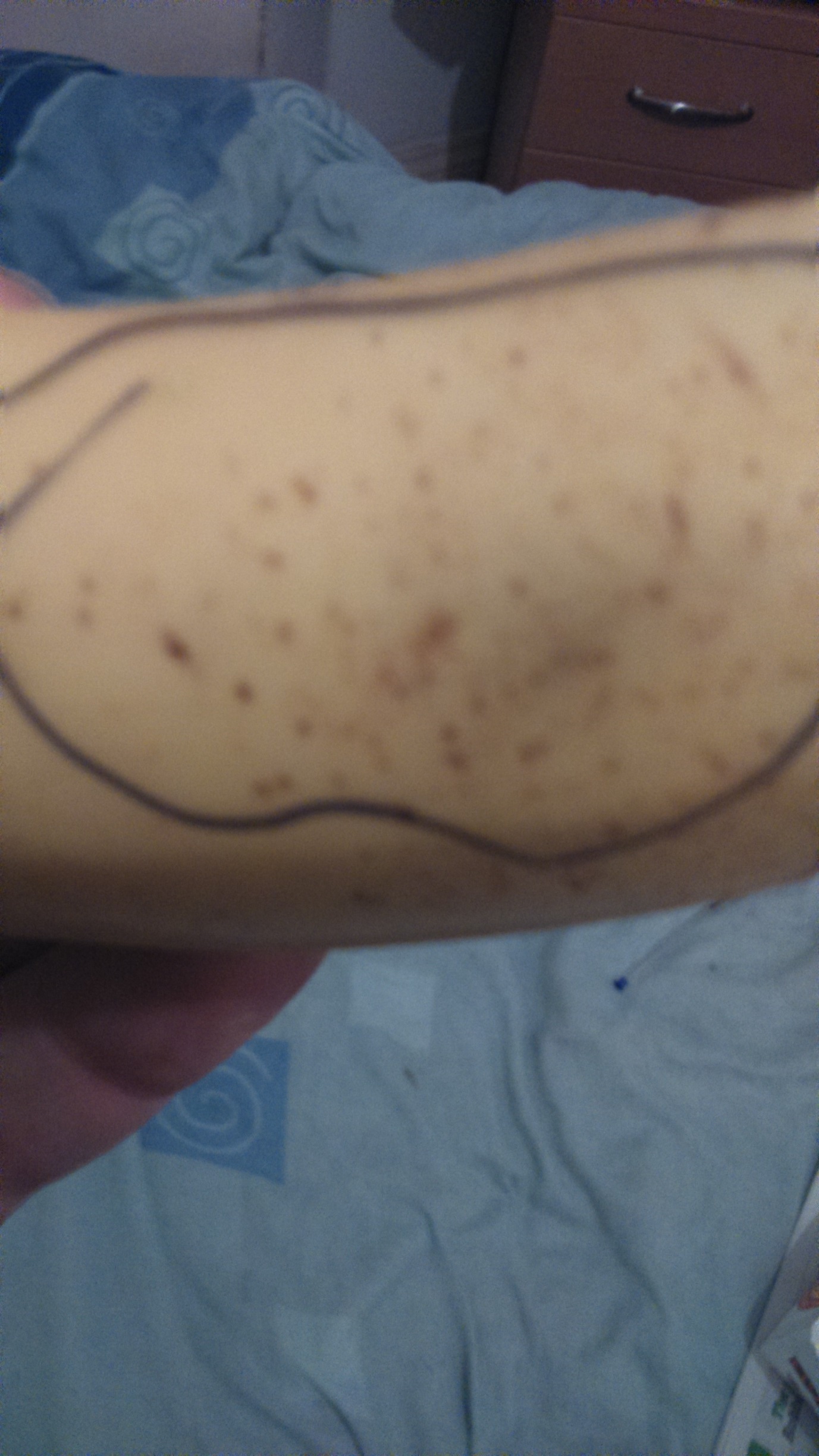 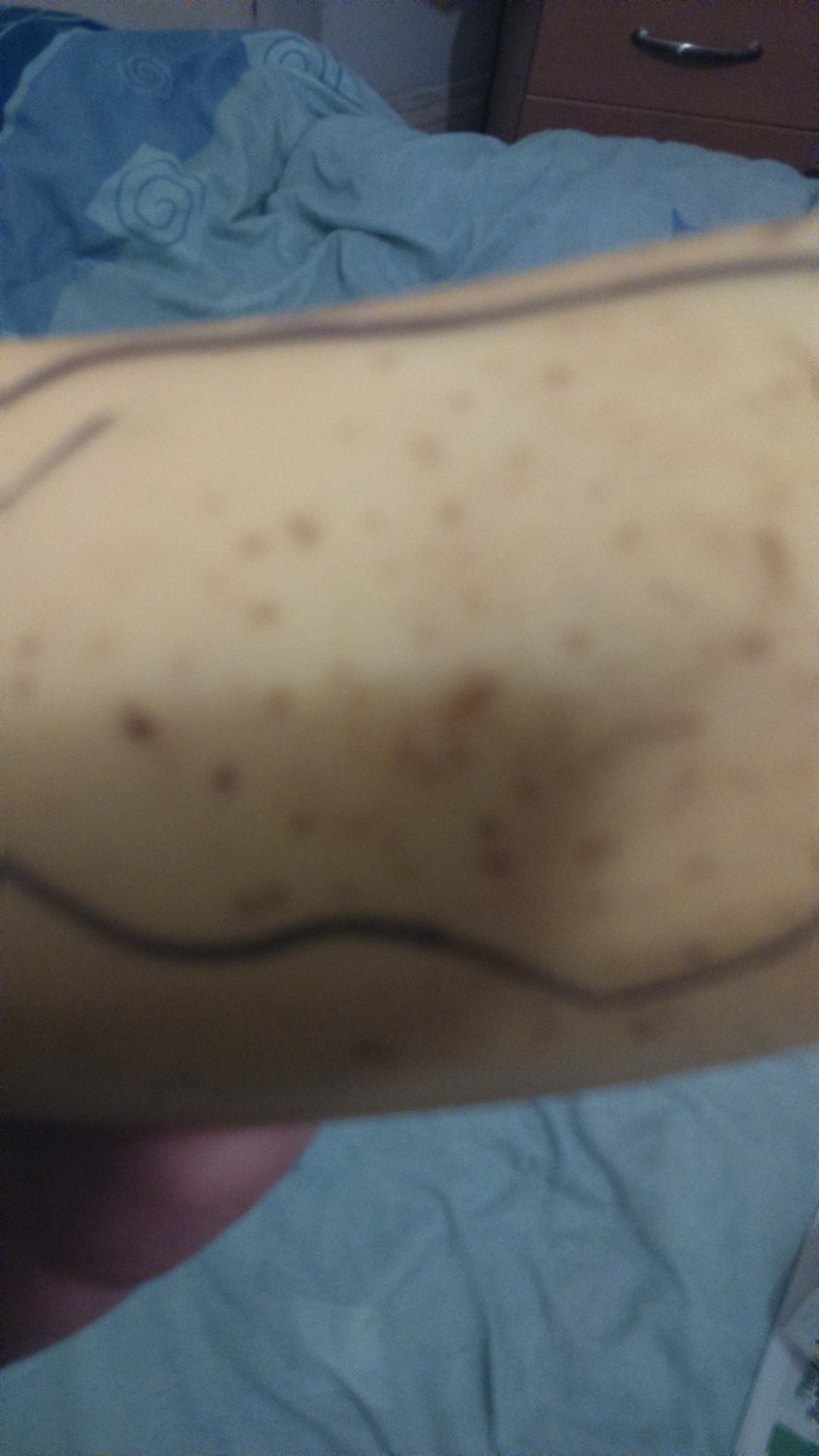 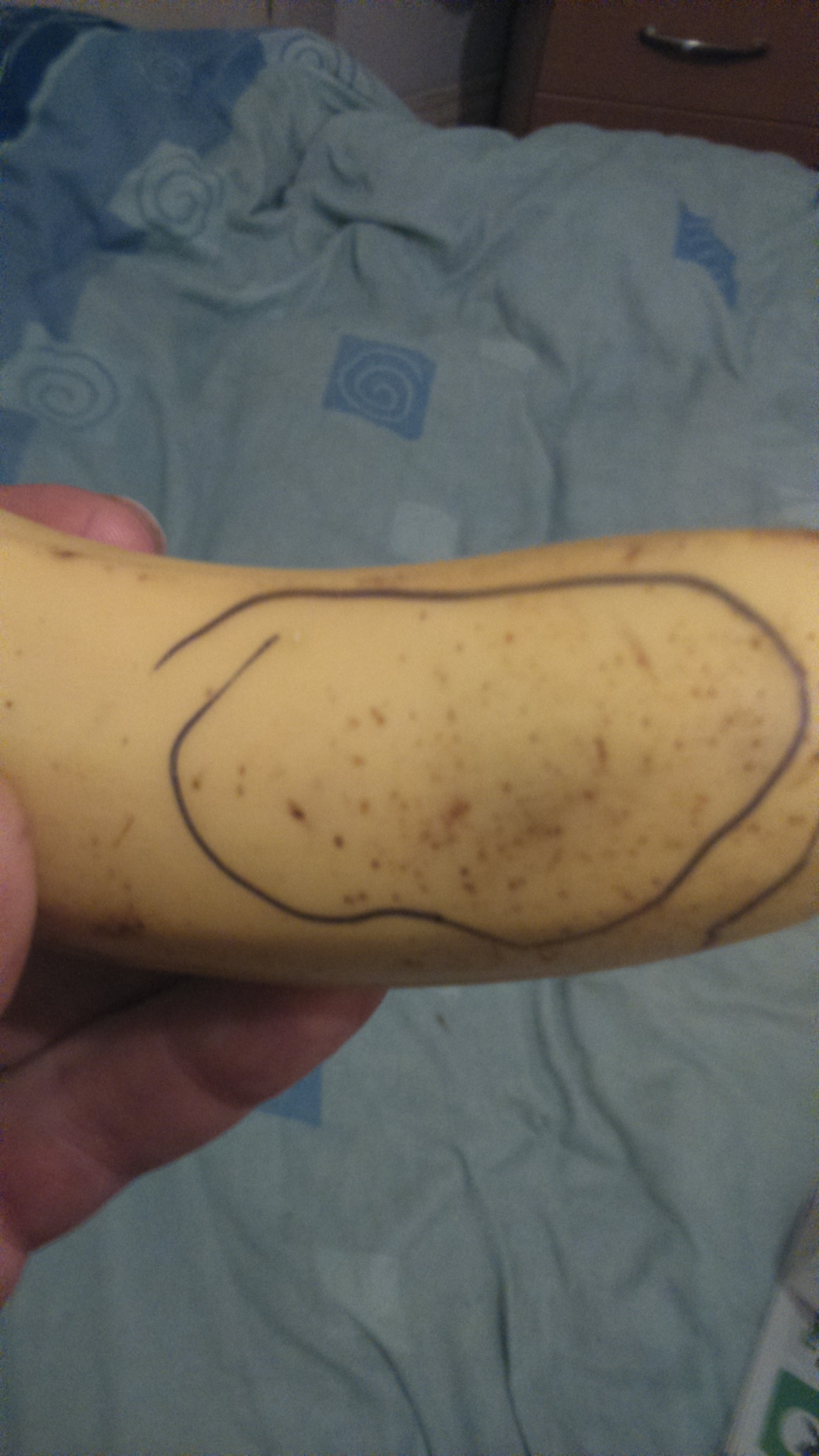 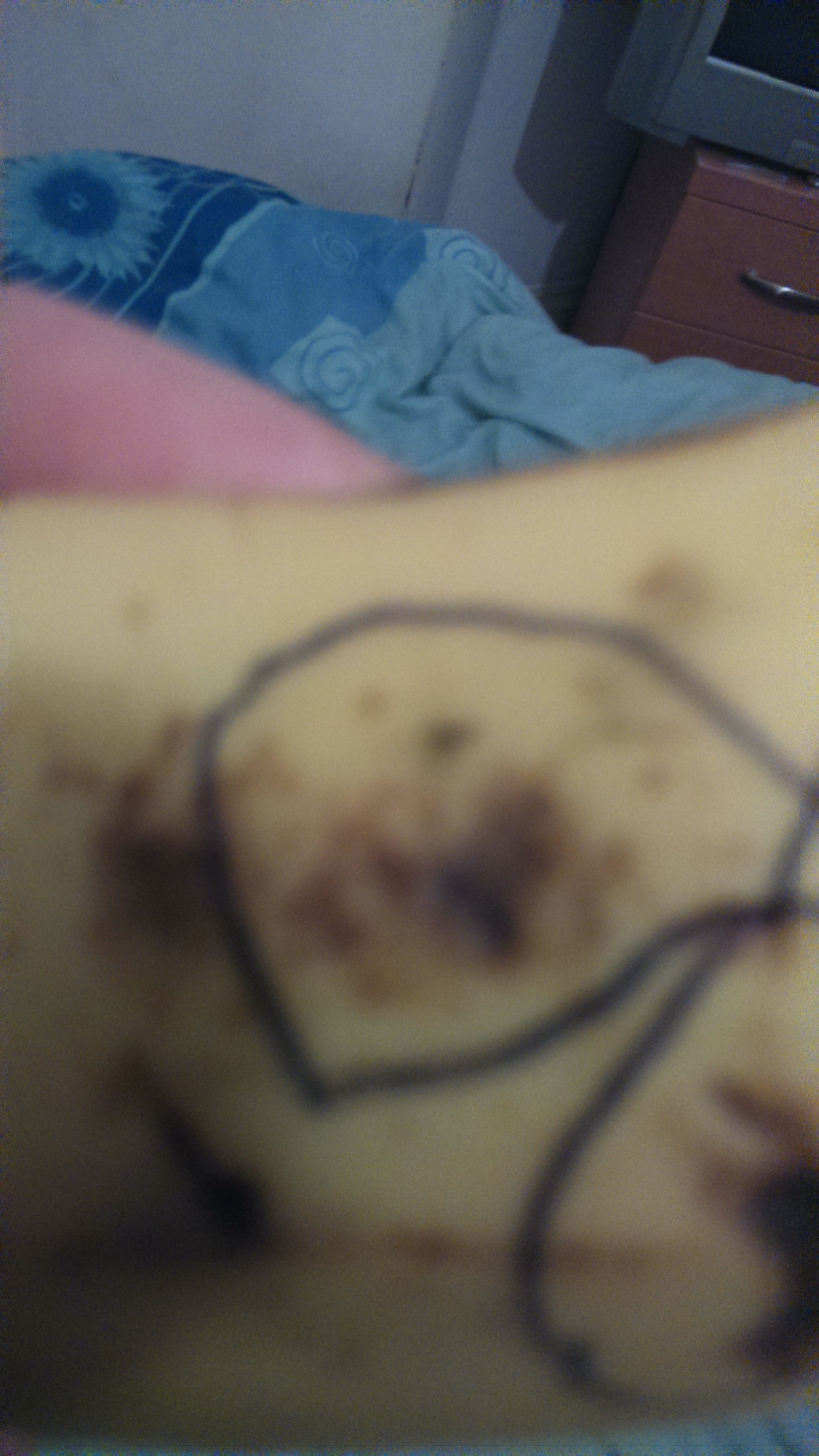 